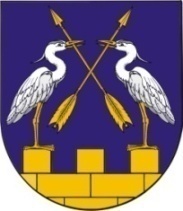 КОКШАЙСКАЯ СЕЛЬСКАЯ       МАРИЙ ЭЛ РЕСПУБЛИКЫСЕ         АДМИНИСТРАЦИЯ  ЗВЕНИГОВО МУНИЦИПАЛ                                            ЗВЕНИГОВСКОГО       РАЙОНЫН КОКШАЙСК           МУНИЦИПАЛЬНОГО РАЙОНА ЯЛ КУНДЕМ          РЕСПУБЛИКИ МАРИЙ ЭЛ АДМИНИСТРАЦИЙЖЕ                      ПОСТАНОВЛЕНИЕ 			                           ПУНЧАЛот 18 июля 2022 года № 93Об утверждении Руководств по соблюдению обязательных требований законодательства при осуществлении муниципального контроляна территории Кокшайского сельского поселения Звениговского муниципального района Республики Марий ЭлВ соответствии с Федеральным законом от 31.07.2020 № 248-ФЗ «О государственном контроле (надзоре) и муниципальном контроле в Российской Федерации», Федеральным законом от 06.10.2003 № 131-ФЗ «Об общих принципах организации местного самоуправления в Российской Федерации», руководствуясь Уставом Кокшайского сельского поселения Звениговского муниципального района Республики Марий Эл, Кокшайская сельская администрация ПОСТАНОВЛЯЕТ:       1. Утвердить Руководство по соблюдению обязательных требований, оценка соблюдения которых является предметом муниципального жилищного контроля на территории Кокшайского сельского поселения, согласно приложению 1.       2. Утвердить Руководство по соблюдению обязательных требований, оценка соблюдения которых является предметом муниципального контроля в сфере благоустройства на территории Кокшайского сельского поселения, согласно приложению 2.      3. Настоящее постановление вступает в силу со дня его подписания и подлежит размещению на официальном сайте Звениговского муниципального района, на странице Кокшайской сельской администрации в информационно-телекоммуникационной сети «Интернет».Глава администрации                                                       П.Н.Николаев                                Приложение № 1к постановлению Кокшайской сельской администрации Звениговского муниципального района Республики Марий Эл от 18.07.2022  г. № 93Руководство по соблюдению обязательных требований, оценка соблюдения которых является предметом муниципального жилищного контроля на территории Кокшайского сельского поселенияСогласно статье 20 Жилищного кодекса Российской Федерации, под муниципальным жилищным контролем понимается деятельность органов местного самоуправления, уполномоченных на организацию и проведение на территории муниципального образования проверок соблюдения юридическими лицами, индивидуальными предпринимателями и гражданами обязательных требований, установленных в отношении муниципального жилищного фонда федеральными законами и законами субъектов Российской Федерации в области жилищных отношений, а также муниципальными правовыми актами. К отношениям, связанным с осуществлением муниципального жилищного контроля, организацией и проведением проверок юридических лиц, индивидуальных предпринимателей, применяются положения Федерального закона от 26 декабря 2008 года № 294-ФЗ «О защите прав юридических лиц и индивидуальных предпринимателей при осуществлении государственного контроля (надзора) и муниципального контроля» с учетом особенностей организации и проведения плановых и внеплановых проверок, установленных частями 4.1 и 4.2 статьи 20 Жилищного кодекса Российской Федерации.Муниципальный жилищный контроль  осуществляется Кокшайской сельской  администрацией  Звениговского муниципального района Республики Марий Эл (далее – орган муниципального жилищного контроля). Муниципальный контроль осуществляется в многоквартирных домах,
в которых все жилые и (или) нежилые помещения либо их часть находятся
в муниципальной собственности. Объектом муниципального жилищного контроля (далее - объект контроля) является:1) деятельность, действия (бездействие) контролируемых лиц, в рамках которых должны соблюдаться обязательные требования, указанные в подпунктах 1 – 11 пункта 1.2 Положения о муниципальном жилищном контроле на территории Кокшайского сельского поселения, утвержденного решением Собрания депутатов Кокшайского  сельского поселении от 30.09.2021 № 119 (далее – Положение);2) результаты деятельности контролируемых лиц, в том числе продукция (товары), работы и услуги, к которым предъявляются обязательные требования, указанные в подпунктах 1 – 11 пункта 1.2 Положения;3) жилые помещения муниципального жилищного фонда, общее имущество в многоквартирных домах, в которых есть жилые помещения муниципального жилищного фонда, и другие объекты, к которым предъявляются обязательные требования, указанные в подпунктах 1 – 11 пункта 1.2 Положения.В соответствии с частью 7 статьи 22 Федерального закона от 31.07.2020 № 248-ФЗ "О государственном контроле (надзоре) и муниципальном контроле в Российской Федерации" предусмотрено, что система оценки и управления рисками при осуществлении муниципального жилищного контроля не применяется, плановые контрольные (надзорные) мероприятия не проводятся, перечень объектов контроля не ведётся.        Порядок исполнения муниципальной функции по осуществлению муниципального жилищного контроля на территории Кокшайского сельского поселения регламентирован решением Собрания депутатов Кокшайского  сельского поселения от 30.09.2021 № 119 «Об утверждении Положения  о муниципальном жилищном контроле на территории Кокшайского сельского поселения» (в изм. и доп.).                        Приложение №2к постановлению Кокшайской сельской администрации Звениговского муниципального района Республики Марий Эл от 18.07.2022  г. № 93Руководство по соблюдению обязательных требований,оценка соблюдения которых является предметом муниципального контроля в сфере благоустройства на территории Кокшайского  сельского поселения Настоящее руководство разработано в соответствии с подпунктом 5 пункта 3 статьи 46 Федерального закона от 31.07.2020 №248-ФЗ "О государственном контроле (надзоре) и муниципальном контроле в Российской Федерации" в целях оказания гражданам, юридическим лицам и индивидуальным предпринимателям информационно-методической поддержки в вопросах соблюдения обязательных требований Правил благоустройства территории Кокшайского сельского поселения Звениговского муниципального района Республики Марий Эл, утвержденных решением Собрания депутатов Кокшайского сельского поселения от  20 октября 2017 г. № 169 (с изм. и доп.)  (далее - Правила благоустройства), контроль за соблюдением которых осуществляет орган местного самоуправления при осуществлении муниципального контроля в сфере благоустройства на территории Кокшайского сельского поселения.Предметом муниципального контроля в сфере благоустройства является соблюдение юридическими лицами, индивидуальными предпринимателями, гражданами Правила благоустройства, требований к обеспечению доступности для инвалидов объектов социальной, инженерной и транспортной инфраструктур и предоставляемых услуг.Объектами муниципального контроля в сфере благоустройства являются:1) обязательные требования по содержанию прилегающих территорий;2) обязательные требования по содержанию элементов и объектов благоустройства, в том числе требования: - по установке ограждений, не препятствующей свободному доступу маломобильных групп населения к объектам образования, здравоохранения, культуры, физической культуры и спорта, социального обслуживания населения;- по содержанию фасадов нежилых зданий, строений, сооружений, других стен зданий, строений, сооружений, а также иных элементов благоустройства и общественных мест;- по содержанию специальных знаков, надписей, содержащих информацию, необходимую для эксплуатации инженерных сооружений;- по осуществлению земляных работ в соответствии с разрешением на осуществление земляных работ, выдаваемым в соответствии с порядком осуществления земляных работ, установленным нормативными правовыми актами Республики Марий Эл и Правилами благоустройства;- по обеспечению свободных проходов к зданиям и входам в них, а также свободных въездов во дворы, обеспечению безопасности пешеходов и безопасного пешеходного движения, включая инвалидов и другие маломобильные группы населения, на период осуществления земляных работ;- о недопустимости размещения транспортных средств на газоне или иной озеленённой или рекреационной территории, размещение транспортных средств на которой ограничено Правилами благоустройства, а также по недопустимости загрязнения территорий общего пользования транспортными средствами во время их эксплуатации, обслуживания или ремонта, при перевозке грузов или выезде со строительных площадок (вследствие отсутствия тента или укрытия);3) обязательные требования по уборке территории Кокшайского сельского поселения в зимний период, включая контроль проведения мероприятий по очистке от снега, наледи и сосулек кровель зданий, сооружений; 4) обязательные требования по уборке Кокшайского сельского поселения в летний период, включая обязательные требования по выявлению карантинных, ядовитых и сорных растений, борьбе с ними, локализации, ликвидации их очагов;5) дополнительные обязательные требования пожарной безопасности в период действия особого противопожарного режима; 6) обязательные требования по прокладке, переустройству, ремонту и содержанию подземных коммуникаций на территориях общего пользования;7) обязательные требования по посадке, охране и содержанию зеленых насаждений, в том числе обязательные требования по удалению (сносу), пересадке деревьев и кустарников в соответствии с порубочным билетом и (или) разрешением на пересадку деревьев и кустарников, если такие документы (порубочный билет, разрешение на пересадку) должны быть выданы в установленных Правилами благоустройства случаях;8) обязательные требования по складированию твердых коммунальных отходов;9) обязательные требования по выгулу животных и требования о недопустимости выпаса сельскохозяйственных животных и птиц на территориях общего пользования и иных, предусмотренных Правилами благоустройства, территориях.Муниципальный контроль в сфере благоустройства осуществляется в виде проведения профилактических мероприятий и контрольных (надзорных) мероприятий.Профилактические мероприятия проводятся контрольным органом в целях стимулирования добросовестного соблюдения обязательных требований всеми контролируемыми лицами и направлены на устранение условий, причин и факторов, способных привести к нарушениям обязательных требований и (или) причинения вреда (ущерба) охраняемым законом ценностям, а также являются приоритетным по отношению к проведению контрольных (надзорных) мероприятий.При осуществлении муниципального контроля в сфере благоустройства могут проводиться следующие виды профилактических мероприятий:1) информирование;2) консультирование.В рамках осуществления муниципального контроля в сфере благоустройства при взаимодействии с контролируемым лицом проводятся следующие контрольные (надзорные) мероприятия:1) инспекционный визит (посредством осмотра, опроса, истребования документов, которые в соответствии с обязательными требованиями должны находиться в месте нахождения (осуществления деятельности) контролируемого лица (его филиалов, представительств, обособленных структурных подразделений), получения письменных объяснений, инструментального обследования);2) рейдовый осмотр (посредством осмотра, опроса, получения письменных объяснений, истребования документов, инструментального обследования, испытания, экспертизы);3) документарная проверка (посредством получения письменных объяснений, истребования документов, экспертизы);4) выездная проверка (посредством осмотра, опроса, получения письменных объяснений, истребования документов, инструментального обследования, испытания, экспертизы);5) наблюдение за соблюдением обязательных требований (посредством сбора и анализа данных об объектах контроля в сфере благоустройства, в том числе данных, которые поступают в ходе межведомственного информационного взаимодействия, предоставляются контролируемыми лицами в рамках исполнения обязательных требований, а также данных, содержащихся в государственных и муниципальных информационных системах, данных из сети «Интернет», иных общедоступных данных, а также данных полученных с использованием работающих в автоматическом режиме технических средств фиксации правонарушений, имеющих функции фото- и киносъемки, видеозаписи);6) выездное обследование (посредством осмотра, инструментального обследования (с применением видеозаписи), испытания, экспертизы).Без взаимодействия с контролируемым лицом проводятся следующие контрольные (надзорные) мероприятия:1) наблюдение за соблюдением обязательных требований (мониторинг безопасности);2) выездное обследование.Плановые контрольные (надзорные) мероприятия при осуществлении муниципального контроля в сфере благоустройства не проводятся.